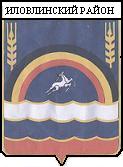            АДМИНИСТРАЦИЯ ИЛОВЛИНСКОГО МУНИЦИПАЛЬНОГО РАЙОНА ВОЛГОГРАДСКОЙ ОБЛАСТИ П О С Т А Н О В Л Е Н И ЕОт  08.04.2020 г.      №  285                                                                           Об утверждении Положения о субсидировании субъектов молодежного предпринимательства, осуществляющих свою деятельность на территории  Иловлинского муниципального района Волгоградской областиВ соответствии с Федеральным законом от 27 июля 2007 года № 209-ФЗ «О развитии малого и среднего предпринимательства в Российской Федерации», Федеральным законом от 28 декабря . № 381-ФЗ «Об основах государственного регулирования торговой деятельности в Российской Федерации», Законом Волгоградской области от 04 июля . № 1720-ОД "О развитии малого и среднего предпринимательства в Волгоградской области", Законом Волгоградской области от 27 октября 2015 года № 182-ОД «О торговой деятельности в Волгоградской области», администрация Иловлинского муниципального района  п о с т а н о в л я е т:1. Создать комиссию по поддержке субъектов молодежного предпринимательства, осуществляющих свою деятельность на территории Иловлинского муниципального района Волгоградской области и утвердить ее состав  согласно  приложению.2. Утвердить прилагаемое положение о комиссии по поддержке субъектов молодежного предпринимательства, осуществляющих свою деятельность на территории Иловлинского муниципального района Волгоградской области.3. Утвердить прилагаемое положение о субсидировании субъектов молодежного предпринимательства, осуществляющих свою деятельность на территории Иловлинского муниципального района  Волгоградской области.4. Постановление администрации Иловлинского муниципального района Волгоградской области от 23.01.2017 № 23 «Об утверждении Положения о субсидировании субъектов молодежного предпринимательства Иловлинского муниципального района Волгоградской области» считать утратившим силу.5. Настоящее постановление вступает в силу со дня обнародования и подлежит размещению на официальном сайте администрации Иловлинского муниципального Волгоградской области  района в информационно -  телекоммуникационной сети «Интернет».6. Контроль за исполнением постановления возложить на заместителя главы администрации Иловлинского муниципального района Бурдыко Н.В.Глава  Иловлинскогомуниципального района			               	    И.С.Гель                                                                Приложение к постановлению                                                                     администрации Иловлинского                                                                     муниципального района                                     от 08.04.2020 г. №  285СОСТАВкомиссии по поддержке субъектов молодежного предпринимательства осуществляющих свою деятельность на территории Иловлинского муниципального района Волгоградской областиУправляющий делами администрацииИловлинского муниципального района                             Н.В. Федорова                                                                         УТВЕРЖДЕНО постановлением администрации Иловлинского муниципального района                                                                           от 08.04.2020 г. №  285  П О Л О Ж Е Н И Ео комиссии по поддержке субъектов молодежного предпринимательства, осуществляющих свою деятельность на территории Иловлинского муниципального района Волгоградской области1. Комиссия по поддержке субъектов молодежного предпринимательства, осуществляющих свою деятельность на территории Иловлинского муниципального района Волгоградской области (далее именуется - комиссия) является органом по рассмотрению вопросов, касающихся предоставления субсидий субъектам молодежного предпринимательства, осуществляющих свою деятельность на территории Иловлинского муниципального района (далее именуются - субъекты молодежного предпринимательства).2. Комиссия в своей деятельности руководствуется Конституцией Российской Федерации, федеральными законами, указами Президента Российской Федерации, постановлениями и распоряжениями Правительства Российской Федерации, законами и иными нормативными правовыми актами Волгоградской области и администрации Иловлинского муниципального района, а также настоящим Положением.3. Функциями комиссии являются:- рассмотрение документов субъектов молодежного предпринимательства, представленных на получение субсидий;- проверка полноты и достоверности сведений о заявителе, содержащихся в представленных им документах, в том числе путем выезда на место ведения предпринимательской деятельности;- определение субъектов молодежного предпринимательства, имеющих право на получение субсидий;- выработка предложений по изменению порядка предоставления субсидий субъектам молодежного предпринимательства;- принятие решений о возврате субсидий субъектами молодежного предпринимательства.4. Работой комиссии руководит председатель комиссии, а в его отсутствие - заместитель председателя комиссии.Председатель комиссии:- назначает заседание комиссии;- осуществляет общее руководство деятельностью комиссии;- председательствует на заседаниях комиссии;- организует работу комиссии.5. Организацию заседаний комиссии осуществляет секретарь комиссии, а в его отсутствие - один из назначенных членов комиссии.Секретарь комиссии:- оповещает членов комиссии о дате, времени и месте проведения заседания комиссии;- формирует повестку дня заседания комиссии;- обеспечивает подготовку и рассмотрение материалов к заседаниям комиссии;- оформляет протоколы заседаний комиссии.6. Заседания комиссии проводятся по мере поступления заявлений от субъектов малого и среднего предпринимательства.7. Заседание комиссии считается правомочным, если на нем присутствуют не менее половины ее членов.8. Решения комиссии принимаются простым большинством голосов присутствующих на заседании членов комиссии. В случае равенства голосов решающим является голос председательствующего на заседании комиссии.9. Решения, принимаемые на заседании комиссии, оформляются протоколом, который подписывают председательствующий на заседании комиссии и секретарь комиссии.10. Организационно-техническое и информационно-аналитическое обеспечение деятельности комиссии осуществляет администрация Иловлинского муниципального района.                                                                    УТВЕРЖДЕНО постановлением администрации Иловлинского муниципального района                                                                           от 08.04.2020 г. №  285    П О Л О Ж Е Н  И Ео субсидировании субъектов молодежного предпринимательства, осуществляющих свою деятельность на территории Иловлинского муниципального района Волгоградской области1. Общие положения1.1. Настоящее Положение разработано в соответствии с Гражданским кодексом Российской Федерации, Бюджетным кодексом Российской Федерации, Федеральным законом от 24 июля . № 209-ФЗ "О развитии малого и среднего предпринимательства в Российской Федерации",  Законом Волгоградской области от 04 июля . № 1720-ОД "О развитии малого и среднего предпринимательства в Волгоградской области", и определяет условия, критерии и порядок предоставления субсидий за счет средств бюджета Иловлинского муниципального района (далее именуются – средства бюджета), субъектам молодежного предпринимательства, осуществляющих свою деятельность на территории Иловлинского муниципального района Волгоградской области, соответствующим требованиям, установленным Федеральным законом от 24 июля . № 209-ФЗ "О развитии малого и среднего предпринимательства в Российской Федерации".1.2. Для целей настоящего Положения используются следующие основные понятия:субъекты молодежного предпринимательства, осуществляющие свою деятельность на территории Иловлинского муниципального района Волгоградской области - субъекты малого и среднего предпринимательства:-  индивидуальные предприниматели в возрасте до 30 лет включительно;- юридические лица, у которых доля в уставном капитале, принадлежащая лицам в возрасте до 30 лет включительно, составляет не менее 50 процентов.1.3. Основными целями субсидирования субъектов молодежного предпринимательства являются содействие социально-экономическому развитию Иловлинского муниципального района Волгоградской области, формирование благоприятного предпринимательского климата, создание условий, упрощающих доступ субъектов малого предпринимательства к финансовым ресурсам, развитие малого и среднего предпринимательства, повышение занятости населения, расширение налогооблагаемой базы и стимулирование инвестиционной активности.1.4. Субсидирование субъектов молодежного предпринимательства осуществляется в пределах средств бюджета Иловлинского муниципального района Волгоградской области,  предусмотренных на указанные в пункте 1.3 настоящего Положения цели.Субсидирование субъектов молодежного предпринимательства в пределах бюджетных ассигнований, предусмотренных в рамках действующей муниципальной Программы  «Развитие и поддержка  малого и среднего предпринимательства в Иловлинском  муниципальном  районе  Волгоградской области» осуществляет главный распорядитель средств бюджета – администрация Иловлинского муниципального района Волгоградской области (далее именуется – главный распорядитель средств бюджета) в соответствии с бюджетной росписью.1.5. Субсидии предоставляются субъектам молодежного предпринимательства, которые соответствуют следующим критериям:а) не находятся в стадии реорганизации, ликвидации или банкротства в соответствии с законодательством Российской Федерации;б) зарегистрированы и осуществляют свою деятельность на территории Иловлинского  муниципального района Волгоградской области;в) имеют расчетный счет в банке;г) не имеют просроченной задолженности по налоговым и (или) иным обязательным платежам в бюджетную систему Российской Федерации;д) не имеют задолженности по выплате заработной платы;е) не получают субсидии от иных главных распорядителей бюджетных средств Волгоградской области по затратам, представленным к субсидированию в администрации Иловлинского муниципального района;ж) не являются кредитными организациями, страховыми организациями (за исключением потребительских кооперативов), инвестиционными фондами, негосударственными пенсионными фондами, профессиональными участниками рынка ценных бумаг, ломбардами, участниками соглашений о разделе продукции;з) не осуществляют предпринимательскую деятельность в сфере игорного бизнеса;и) не являются в порядке, установленном законодательством Российской Федерации о валютном регулировании и валютном контроле, нерезидентами Российской Федерации;к) не осуществляют производство и реализацию подакцизных товаров, а также добычу и реализацию полезных ископаемых, за исключением общераспространенных полезных ископаемых;л) обязуются обеспечить:- сохранение общего количества рабочих мест (без учета внешних совместителей) в год оказания финансовой поддержки на уровне не ниже уровня предшествующего года; - сохранение среднемесячной заработной платы на одного работника в год получения финансовой поддержки на уровне не ниже уровня предшествующего года и не ниже регионального минимального уровня заработной платы;м) осуществление предпринимательской деятельности в течение двух лет с момента получения субсидии.1.6. Субсидированию подлежат затраты субъектов молодежного предпринимательства, произведенные в предшествующем и текущем годах.1.7. Для получения субсидии субъекты молодежного предпринимательства представляют в отдел по развитию торговли, предпринимательства, бытового обслуживания населения и защите прав потребителей администрации Иловлинского муниципального района (далее - Отдел) следующие документы:а)   заявление о предоставлении субсидии по форме согласно приложению 1;б) реквизиты для перечисления субсидии в двух экземплярах, подписанные заявителем;в) сведения об основных показателях деятельности субъектов молодежного предпринимательства по форме согласно приложению 2;г) сведения о средней численности работников;д) согласие на обработку персональных данных, подписанное заявителем (для индивидуальных предпринимателей);е) обязательство, подписанное заявителем, о:- сохранении среднемесячной заработной платы на одного работника в год получения финансовой поддержки на уровне не ниже уровня предшествующего года и не ниже регионального минимального уровня заработной платы;- сохранении количества рабочих мест (без учета внешних совместителей) в год оказания финансовой поддержки на уровне не ниже уровня предшествующего года;з) копию паспорта индивидуального предпринимателя или учредителя (ей), заверенную заявителем, с приложением его (их) письменного согласия на обработку персональных данных;и) выписку из ЕГРИП или ЕГРЮЛ, полученную не позднее, чем за 30 дней до обращения с заявлением о предоставлении субсидии.1.8. Субъекты молодежного предпринимательства, получившие субсидию в предшествующем году, обязаны в течение двух последующих лет не позднее 10 апреля представлять в Отдел  сведения об основных показателях деятельности по форме согласно приложению 6  с пояснительной запиской о результатах деятельности.2. Порядок оказания поддержки субъектам молодежного предпринимательства2.1. Субсидии предоставляются субъектам молодежного предпринимательства на возмещение части затрат, связанных с ведением предпринимательской деятельности, из бюджета Иловлинского муниципального района  Волгоградской области.2.2. Размер субсидии составляет не более 50 тыс. рублей в год на одного заявителя.   Субсидия предоставляется заявителю один раз и носит заявительный характер.2.3. Возмещению подлежит часть затрат заявителей на:а) приобретение основных средств (за исключением легковых транспортных средств);б) текущий и (или) капитальный ремонт нежилых помещений, используемых в предпринимательской деятельности;в) аренду муниципальных нежилых помещений (за исключением НДС, коммунальных расходов и услуг связи), используемых для обеспечения деятельности.2.4. Для получения субсидии на затраты, предусмотренные абзацем «а» пункта 2.3  настоящего Положения, заявитель кроме документов, указанных в пункте 1.7 настоящего Положения, представляет в Отдел  по каждому договору следующие документы:а) расчет размера субсидии по форме согласно приложению 3;б) копии платежных поручений об оплате основных средств, заверенные банком;в) копию договора, заверенную заявителем (при наличии);г) копии товарных накладных и (или) акта приема-передачи имущества, заверенные заявителем.2.5. Для получения субсидии на затраты, предусмотренные абзацем "б" пункта 2.3 настоящего Положения, заявитель кроме документов, указанных в пункте 1.7. настоящего Положения, представляет в Отдел  по каждому договору следующие документы:а) расчет размера субсидии по форме согласно приложению 3;б) копии платежных поручений об оплате затрат, заверенные банком;в) копию договора подряда, заверенную заявителем, с приложением локальной сметы;г) копии товарных накладных и (или) акта приема-сдачи выполненных работ, заверенные заявителем;д) правоустанавливающие документы на нежилое помещение; 2.6. Для получения субсидии на затраты, предусмотренные абзацем "в" пункта 2.3 настоящего Положения, заявитель кроме документов, указанных в пункте 1.7 настоящего Положения, представляет в отдел по каждому договору следующие документы:а) расчет размера субсидии по форме согласно приложению 3;б) копии договоров аренды, заверенные заявителем;в) копии платежных поручений, подтверждающих оплату арендных платежей, заверенные банком;г) акт сверки расчетов по арендной плате, подписанный арендодателем и арендатором, или справку об отсутствии задолженности по арендным платежам, выданную арендодателем по состоянию на дату, которая предшествует дате подачи запроса не более чем на 30 календарных дней.3. Порядок приема, рассмотрения документов и принятия решенияо предоставлении субсидии 3.1. Отдел готовит распоряжение об определении даты начала приема документов. Информация о сроке приема документов подлежит размещению на официальном сайте администрации Иловлинского муниципального района в информационно-телекоммуникационной сети «Интернет» не позднее, чем за 10 дней до даты начала приема документов.В случае израсходования годовых лимитов средств бюджета Иловлинского муниципального района, предусмотренных для финансирования конкретного мероприятия по субсидированию субъектов молодежного предпринимательства, прием заявлений по данному мероприятию приостанавливается на основании распоряжения администрации Иловлинского муниципального района.Отдел проводит проверку произведенного заявителем расчета размера субсидии на соответствие требованиям настоящего Положения.3.3. Представленные субъектами молодежного предпринимательства документы  Отдел передает на рассмотрение комиссии.Комиссия на основании представленных субъектами молодежного предпринимательства документов коллегиально принимает решение о предоставлении субсидии или об отказе в предоставлении субсидии, в соответствии с Положением о комиссии по поддержке субъектов молодежного предпринимательства, осуществляющих свою деятельность на территории Иловлинского муниципального района Волгоградской области. Между администрацией Иловлинского муниципального района и получателем субсидии заключается соглашение о получении субсидии по форме согласно приложению 5.3.4. В предоставлении субсидии отказывается в случае, если:а) заявитель не соответствует требованиям, предусмотренным настоящим Положением;б) имеется задолженность по платежам в соответствии с графиком (договором);в) в отношении заявителей ранее было принято решение об оказании аналогичной поддержки и сроки ее оказания не истекли;г) заявителем представлены недостоверные сведения;д) заявителем ранее не выполнены обязательства, связанные с получением субсидии;е) отсутствие лимитов бюджетных обязательств и объемов средств.3.5. На основании решения комиссии Отдел формирует сводный реестр субъектов молодежного предпринимательства на перечисление субсидии по форме согласно приложению 4. Реестр утверждается распоряжением администрации Иловлинского муниципального района.Отдел на основании сводного реестра субъектов молодежного предпринимательства на перечисление субсидии готовит проект распоряжения на перечисление средств получателям субсидии в соответствии с установленным порядком и в пределах лимитов бюджетных обязательств. Отдел по бухгалтерскому учету и отчетности администрации Иловлинского муниципального района на основании распоряжения на перечисление средств получателям субсидии подготавливает заявки на оплату расходов и направляет их в финансовый отдел администрации Иловлинского муниципального района для оплаты.3.6. Информация о субъектах молодежного предпринимательства вносится в Реестр субъектов молодежного предпринимательства - получателей поддержки (в установленном порядке).4. Контроль за предоставлением субсидий4.1. Контроль за соблюдением требований, установленных абзацами "а" - "л" пункта 1.5 настоящего Положения, Отдел осуществляет при приеме документов.4.2. Контроль за соблюдением требований, установленных абзацами "м" - "н" пункта 1.5 настоящего Положения, Отдел осуществляет в течение одного месяца после представления заявителями сведений об основных показателях деятельности по установленной форме с пояснительной запиской о результатах деятельности.4.3. Невыполнение требований, установленных абзацами "м" - "н" пункта 1.5 настоящего Положения, является основанием для утраты права на получение субсидии и применения иной ответственности, предусмотренной действующим законодательством.4.4. Субсидия подлежит возврату в бюджет заявителями в следующем случае:а) выявления в документах, представленных на получение субсидии, недостоверной информации.б) осуществление предпринимательской деятельности менее 2-х лет4.5. Возврат средств в бюджет производится получателем субсидии в месячный срок со дня получения письменного уведомления Отдела о принятии комиссией решения о возврате субсидии.4.6. В случае отказа получателя от добровольного возврата субсидии взыскание субсидии осуществляется в судебном порядке.                                  ЗАЯВЛЕНИЕна предоставление субсидии             ________________________________________________                   ___________________________________________________________________________                      (полное наименование заявителя)ОГРНИП                               ______________________________________ОГРН                                  _____________________________________Вид деятельности по ОКВЭД             _____________________________________                                        (указывается код с расшифровкой)Место нахождения (жительства)         _____________________________________                                        (индекс, населенный пункт, улица,                                                    дом, офис)Почтовый адрес                        _____________________________________                                       (индекс, населенный пункт, улица,                                                  дом, квартира)Руководитель                          _____________________________________                                       (фамилия, имя, отчество, должность)Главный бухгалтер                     _____________________________________                                            (фамилия, имя, отчество)Контактное лицо                       _____________________________________                                       (фамилия, имя, отчество, должность)Телефон, факс, e-mail                 _____________________________________    Подтверждаю   подлинность,   достоверность   указанной   информации   иприлагаемых документов, а также, что ______________________________________                                            (наименование заявителя)__________________________________________________________________________:    а) выражает свое  согласие  с условиями  субсидирования, установленнымиутвержденным  Положением  о  субсидировании  субъектов  малого  и  среднегопредпринимательства;    б) не находится в стадии реорганизации, ликвидации, банкротства;    г) обязуется в течение двух  последующих лет  представлять в отдел экономической политики  администрации  Иловлинского муниципального района Волгоградской области сведения об основных показателях деятельности по установленной форме с пояснительной запиской о результатах деятельности не позднее 10 апреля отчетного года;    е) в случае предоставления субсидии не возражает против внесения данныхо _________________________________________________________________________                           (наименование заявителя)в  Реестр  субъектов  малого  и  среднего предпринимательства - получателейсубсидии.Руководитель       _______________    _____________________________________                      (подпись)               (инициалы, фамилия)             М.П.__________   (дата)                                 СВЕДЕНИЯ              об основных показателях деятельности субъектов                   молодежного предпринимательства___________________________________________________________________________                         (наименование заявителя)________________________________* Указывается первый квартал, полугодие или девять месяцев текущего года.Руководитель      _______________            ______________________________                     (подпись)                     (инициалы, фамилия)Главный бухгалтер _______________            ______________________________                   (подпись)                     (инициалы, фамилия)                                  РАСЧЕТ                             размера субсидии__________________________________________________________________________,                          (наименование заявителя)ИНН _______________________, расчетный счет _______________________________в ________________________________________________________________________,                           (наименование банка)БИК _______________________, корреспондентский счет ______________________,по договору от ________________________ N _________________________________с _________________________________________________________________________             (наименование организации, предоставившей услуги)__________________________________________________________________________.Общая сумма по договору __________________________________________________.Срок договора ____________________________________________________________.Руководитель        _________________         _____________________________                        (подпись)                  (инициалы, фамилия)Главный бухгалтер   __________________        _____________________________                        (подпись)                  (инициалы, фамилия)М.П.Сводный реестрсубъектов молодежного предпринимательства на перечисление субсидииИтогоЗаместитель главы  администрации Иловлинского  муниципального района 	                                    __________________         ___________________                                                                              (подпись)                                        (инициалы, фамилия)ТИПОВОЕ СОГЛАШЕНИЕ №о предоставлении субсидиир.п. Иловля   					                  «___» _________20____г.	Администрация  Иловлинского муниципального района Волгоградской области, в лице главы Иловлинского муниципального района ________________________________________________, действующего на основании  Устава Иловлинского  муниципального района, именуемая в дальнейшем «Администрация», с одной стороны, и _____________________________, в лице ___________________________________, действующего на основании ________________________, именуемый в дальнейшем «Получатель», с другой стороны, заключили настоящее соглашение о нижеследующем:1. Предмет соглашения	1.1. В рамках действующей муниципальной программы «Развитие и поддержка малого и среднего  предпринимательства в Иловлинском муниципальном районе Волгоградской области» (далее – Программа) и Положения о субсидировании субъектов молодежного предпринимательства, утвержденного постановлением администрации Иловлинского муниципального района от __________________________________ (далее – Положение) Получателю предоставляется субсидия из средств бюджета  Иловлинского муниципального района Волгоградской области,  выделенных на реализацию Программы.	1.2. Субсидия предоставляется Получателю в соответствии с  распоряжением администрации Иловлинского муниципального района от ________ № _______________________________________________________________________, с целью возмещения фактически понесенных затрат на _______________________________________________________________________, в сумме_______________ рублей.2. Права и обязанности сторон2.1. Администрация обязуется предоставить субсидию Получателю в размере, установленном пунктом 1.2. настоящего соглашения, путем перечисления денежных средств на расчетный счет Получателя.2.2. Администрация имеет право на осуществление контроля соблюдения Получателем условий, целей и порядка предоставления субсидии согласно действующему законодательству Российской Федерации.2.3. Получатель обязуется:2.3.1. Осуществлять деятельность на территории Иловлинского муниципального района не менее 2 лет с момента предоставления субсидии.   2.3.2. Обеспечить сохранение общего количества рабочих мест (без учета внешних совместителей) в год оказания финансовой поддержки на уровне не ниже уровня предшествующего года.   2.3.3. Обеспечить сохранение среднемесячной заработной платы на одного работника в год получения финансовой поддержки на уровне не ниже уровня предшествующего года и не ниже регионального минимального уровня заработной платы.   2.3.4. В течение двух лет после получения субсидии не позднее 10 апреля отчетного года представлять в администрацию Иловлинского муниципального района  сведения об основных показателях деятельности субъектов молодежного предпринимательства по форме согласно приложению 6 с пояснительной запиской о результатах деятельности.	2.3.5. Вернуть субсидию в бюджет Иловлинского муниципального района Волгоградской области в случае невыполнения условий, указанных в пунктах 2.3.1–2.3.4 настоящего Соглашения, а также в случае выявления в документах, предоставленных на получение субсидии недостоверной информации.2.3.6. В случае изменения юридического и (или) фактического адресов письменно уведомить об этом Администрацию в трехдневный срок.3. Ответственность сторон	3.1. В случае нарушения Получателем условий, целей и правил предоставления субсидии, бюджетные средства подлежат возврату в бюджет Иловлинского муниципального района Волгоградской области в соответствии с бюджетным законодательством Российской Федерации.	3.2. Возврат предоставленной субсидии осуществляется в месячный срок со дня получения Получателем требования Администрации о возврате субсидии.3.3. Невозвращенные добровольно средства субсидии подлежат взысканию              в судебном порядке в соответствии с действующим законодательством Российской Федерации.4. Заключительные положения	4.1. Получатель дает согласие на осуществление контроля соблюдения им условий, целей и порядка предоставления субсидии согласно действующему законодательству Российской Федерации.4.2. Все изменения и дополнения к настоящему соглашению действительны только в том случае, если они оформлены в письменной форме и подписаны обеими сторонами.	4.3. Все споры и разногласия, возникающие между сторонами по настоящему соглашению или в связи с ним, разрешаются путем переговоров. В случае невозможности разрешения разногласий путем переговоров, споры разрешаются                в установленном законодательством Российской Федерации порядке.	4.4. Настоящее соглашение составлено в двух экземплярах, имеющих одинаковую юридическую силу.	4.5. Настоящее соглашение вступает в силу с момента его подписания и действует до _______ ______ г.5. Юридические адреса и реквизиты сторонАдминистрация:						Получатель:                           Основные финансово-экономические показатели субъекта молодежногопредпринимательства - получателя поддержкиРуководитель          _______________        ______________________________                         (подпись)                (инициалы, фамилия)М.П. "__" __________ 20__ г.БурдыкоНиколай Владимирович- заместитель главы администрации  Иловлинского муниципального района Волгоградской области, председатель комиссии;Сигачева Марина Викторовна- начальник отдела экономической политики  администрации Иловлинского муниципального района Волгоградской области, заместитель председателя комиссииЕфремова Екатерина Ивановна- начальник отдела по развитию торговли, предпринимательства, бытового обслуживания населения и защиты прав потребителей администрации Иловлинского муниципального района Волгоградской области, секретарь комиссииЧлены комиссии:Члены комиссии:Чупин Антон Анатольевич- начальник правового отдела администрации Иловлинского муниципального района Волгоградской областиБеспалова Марина Николаевна- начальник отдела  бухгалтерского учета и отчетности администрации Иловлинского муниципального района Волгоградской областиБородина Наталья Вячеславовна- начальник финансового отдела  администрации Иловлинского муниципального района Волгоградской областиАликов Петр Владимирович- начальник отдела  по управлению муниципальным имуществом и землепользования администрации Иловлинского муниципального района Волгоградской областиПриложение 1 к положению о субсидировании                                                      субъектов молодежного предпринимательства, осуществляющих свою деятельность на территории  Иловлинского муниципального                                      района   Волгоградской областиПриложение 2 к положению о субсидировании                                                      субъектов молодежного предпринимательства, осуществляющих свою деятельность на территории  Иловлинского муниципального                                      района   Волгоградской областиN п/пНаименование показателейЕдиница измеренияЗа два предшествующих календарных годаЗа два предшествующих календарных годаЗа отчетный период *За соответствующий период прошлого годаN п/пНаименование показателейЕдиница измерения____ год____ годЗа отчетный период *За соответствующий период прошлого года12345671.Средняя численность работниковчел.2.Среднесписочная численность работниковчел.3.Среднемесячная заработная плата на одного работникаруб.4.Выручка от реализации товаров (работ, услуг) без учета налога на добавленную стоимость всего, в том числе по следующим видам экономической деятельности:тыс. руб.4.1.тыс. руб.4.2.тыс. руб.5.Налоговые платежи, уплаченные в бюджет Волгограда, всего, в том числе:тыс. руб.5.1.Единый сельскохозяйственный налогтыс. руб.5.2.Единый налог на вмененный доходтыс. руб.5.3.Налог на доходы физических лицтыс. руб.5.4.Налог на имуществотыс. руб.5.5.Земельный налогтыс. руб.6.Доход, полученный от осуществления предпринимательской деятельноститыс. руб.Приложение 3 к положению о субсидировании                                                      субъектов молодежного предпринимательства, осуществляющих свою деятельность на территории  Иловлинского муниципального                                      района   Волгоградской областиПриложение 4 к положению о субсидировании                                                      субъектов молодежного предпринимательства, осуществляющих свою деятельность на территории  Иловлинского муниципального                                      района   Волгоградской области№п/пНаименование субъектов молодежного предпринимательства, ИНННомер и дата соглашенияСумма субсидии, подлежащая к выплате (рублей)1234Приложение 5 к положению о субсидировании                                                      субъектов молодежного предпринимательства, осуществляющих свою деятельность на территории  Иловлинского муниципального                                      района   Волгоградской областиПриложение 6 к положению о субсидировании                                                      субъектов молодежного предпринимательства, осуществляющих свою деятельность на территории  Иловлинского муниципального                                      района   Волгоградской области№ п/пНаименование показателяЕдиница измеренияНа 01 января ____ г. (год, предшествующий оказанию поддержки)На 01 января ____ г. (год оказания поддержки)На 01 января ____ г. (первый год после оказания поддержки)На 01 января ____ г. (второй год после оказания поддержки)12345671.Выручка от реализации товаров (работ, услуг) без учета налога на добавленную стоимостьтыс. руб.2.Отгружено товаров собственного производства (выполнено работ и услуг собственными силами)тыс. руб.3.География поставок (количество субъектов Российской Федерации, в которые осуществляются поставки товаров, работ, услуг)ед.4.Номенклатура производимой продукции (работ, услуг)ед.5.Среднесписочная численность работников (без внешних совместителей)чел.6.Средняя численность работниковчел.7.Среднемесячная начисленная заработная плата работниковтыс. руб.8.Объем налогов, сборов, страховых взносов, уплаченных в бюджетную систему Российской Федерации (без учета налога на добавленную стоимость и акцизов)тыс. руб.9.Инвестиции в основной капитал всеготыс. руб.10.Привлеченные заемные (кредитные) средства всеготыс. руб.10.1.Привлечено в рамках программ государственной поддержкитыс. руб.